Annual Departmental ReportAmended for 2020-2021 Academic Year to Accommodate and Reflect Adjustments due to PandemicThere are amended instructions throughout this document to reflect the special circumstances of this academic year (AY20-21) that you will find red.  As an institution and as departments we have learned that we can use our creativity to deliver learning even in the most difficult of circumstances.  Program InformationProgram/Department:	Sociology/Behavioral SciencesDepartment Chair:		Christine Shane		Department Assessment Committee Contact: N/AThis document is to be kept in the department and an electronic file is due to the Director of Assessment by May 15, 2021. Departmental Special Section for AY2021 Department Lessons Learned and AccomplishmentsIn thinking through the academic year, report on how the department adapted to changes brought on by the pandemic. Reflect on actions that surprised you, on lessons learned that will help in the future, and major accomplishments.  Program Learning Outcomes (PLOs) (Educational Objectives)List of PLOs and the timeline for assessment. PLO Assessment (Please report on the PLOs assessed and/or reviewed this year. Programs should be assessing at least one each year.) Using the table below, list and briefly describe the direct method(s) used to collect information assessing whether students are learning the core sets of knowledge (K), skills (S) and attitudes (A) identified as essential.       If applicable, use the space below to report on PLO assessment impacted by the move to remote learning. Summary of Findings: Briefly summarize the results of the PLO assessments reported in Section II above combined with other relevant evidence gathered and show how these are being reviewed/discussed.  How are you “closing the loop”?Please reflect on changes that the department has had to engage in given changes to teaching modality and especially capstone experiences. N/A - See above.Assessment Plan for Program/DepartmentInsert the program or department Assessment PlanExplain any changes in the assessment plan including new or revised PLOs, new assessments that the program/department plans to implement and new targets or goals set for student success.If you do not have a plan, would you like help in developing one?[ please see Appendix A below ]No changes have been made to the assessment plan in this academic year.Program Review Action Plan or External Accreditation Action Letter/ReportAnnual Reflection/Follow-up on Action Plan from last Program Review or external accreditation (only complete the table that is appropriate for your program)Programs that fall under Program Review:Date of most recent Review: Spring 2020Insert the Action Plan table from your last Program Review and give any progress towards completing the tasks or achieving targets set forth in the plan.If you do not have an action plan, would you like help in developing one based on your last program review and needs of the program? N/A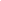 Programs with external Accreditation: N/AProfessional, specialized, State, or programmatic accreditations currently held by the program/department.Date of most recent accreditation action by each listed agency.Date and nature of next review and type of review.Departmental Strategic Initiatives  F.	Departmental Reflection:	Take this section to reflect on-- Initiatives that you may be considering for 22-23 academic year that you did not already capture above.Reflect on how the department adapted to the pandemic. Reflect on actions that surprised you and on lessons learned that will help in the future. Appendix A - Assessment Plan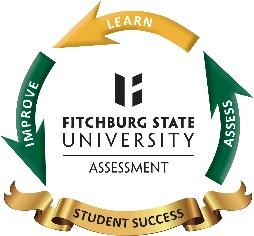 Programmatic Assessment PlanProgram Name:  Sociology (Draft V06)  Created By: Arend; Aryee; Miner; Nwankwo  Date: 5/29/19Division of Arts and SciencesMissionVisionDepartment of Behavioral ScienceMissionThe Behavioral Sciences Department prepares leaders for the 21st Century. To that end, our programs seek to foster students’ ability to:understand the internal and external forces that govern their own behavior and that of other individuals, families, small and large groups, and larger societiesappreciate the diversity of human beings and understand the implications of societal changegather, evaluate, summarize and interpret qualitative and quantitative dataidentify and diagnose important societal issues and problemsapply their knowledge to issues in the core areas of criminal justice, human services, psychology and sociology, as well as to such diverseareas as education, nursing, law, business, and other endeavorsrecognize ethical and legal issues and to act appropriately to resolve themdemonstrate ethical attitudes and behaviors that enhance the wellbeing of others.Sociology ProgramMissionThe mission of the Sociology Program at Fitchburg State University is to prepare students for civic engagement in our globalized society. We provide students with the tools for understanding the dynamics of social interactions, the effects of inequality and other social problems, and how social structures shape behavior in society.VisionWe are committed to using innovative teaching and research to produce students who are actively engaged in social justice.Part I: Student Learning Outcomes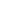 Institutional Learning Priorities (ILPs)University LevelLiberal Arts & Science Learning Outcomes (LA&S LOs) General Education CurriculumDivision Learning Outcomes (DLOs)(no longer a division – we are now a school … these are forthcoming…?) Department Learning Outcomes(??)Part II: Curriculum Mapping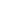 InstructionsAdd the “required” courses in the left column starting with First Level to Upper Level.Add Program Learning Outcomes as a header for each columnAdd one number per cell to indicate the level at which the outcome is addressed in the course (see key below).Add an “A” in cells to indicate an assessment activity from the course will be used in Program Assessment.Focus should be only the required courses for all majors in the field of study. An additional table should be created for concentrations to map the additional learning outcomes, if necessary.Sociology Core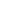 Part III: Assessment Measures, Timelines and Targets 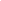 Direct AssessmentUsing the table below, list and briefly describe the direct method(s) used to collect information assessing whether students are learning the core sets of knowledge (K), skills (S) and attitudes (A) identified as essential.  We will be using the following four-point scale for our assessment:1- Beginning2- Developing3- Proficient4- AdvancedIndirect AssessmentUsing the table below, list and briefly describe the indirect method(s) used to supplement direct measures above.Indirect measures include, but are not limited to: student surveys, focus groups, meetings with advisory boards, employer feedback, internship feedback, alumni surveys, etc. To indirectly assess our students, we plan to use the following questions from the Graduating Student Feedback Survey and Alumni Surveys:PLO 1: Students will be able to understand key sociological concepts- Ability to understand and appreciate cultural and ethnic differences between people	Location in survey: Question 8, sub-question 8- Ability to understand international perspectives on economic, political, social, and cultural issues	Location in survey: Question 8, sub-question 9  PLO 2: Students will be able to communicate sociological concepts effectively through the use of writing and/or oral skills- Ability to orally communicate well	Location in survey: Question 8, sub-question 4- Ability to write effectively	Location in survey: Question 8, sub-question 7 PLO 3: Students will be able to think critically about social issues and social theories- Ability to judge information / ideas / actions / conclusions based on sources / methods / reasoning	Location in survey: Question 8, sub-question 6 PLO 4: Students will be able to apply sociology to social life- Ability to use the knowledge, ideas, or perspectives gained from your major field	Location in survey: Question 8, sub-question 3- Your awareness of contemporary issues and their causes and consequences	Location in survey: Question 9, sub-question 5 PLO 5: Students will develop appropriate skills for conducting sociological research- Ability to think analytically and logically	Location in survey: Question 8, sub-question 1 - Ability to understand and apply quantitative principles and methods	Location in survey: Question 8, sub-question 11- Ability to understand scientific method	Location in survey: Question 8, sub-question 12 Part IV: Assessment Cycle Timeline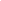 Explanation:	Programmatic student learning outcomes are assessed on a five-year cycle, which means each one is to be FULLY analyzed at least once in a five-year period.Five-Year Assessment PlanPart V: Intended Analysis, Responsibility, and Communication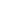 Explanation:Implementation of the assessment plan should be a shared responsibility--identify who was involved in developing the assessment planPatricia Arend, Augustine Aryee, Zachary Miner, and Jason NwankwoIdentify who will be involved in the analysis and evaluation of the subsequent evidencePatricia Arend, Augustine Aryee, Zachary Miner, and Jason NwankwoIdentify who will be responsible for communicating results and creating an action planZachary Miner will be the primary individual in charge of communicating resultsPatricia Arend, Augustine Aryee, Zachary Miner, and Jason Nwankwo are all in charge of creating an action planCan utilize a diagram to show the cycle of assessmentGlossary of TermsAssessment Method:   The assessment instrument(s) used to assess student learning.Direct: Linked to actual student work – i.e. written assignments, oral presentations, projects, etc.Indirect: Not actual student work – i.e. surveys, focus groups, employer feedback, etc.Department/Program Goals and Objectives: Usually a combination of learning outcomes and strategic outcomes, that may or may not be based on student-centered work. Essential Learning Outcome (ELO): The University-level Learning Outcomes - should be very broad. These are the specific characteristics a student should have upon graduation from the institution. Assessment from the Course, Program, Department and Divisional levels will link upward to show achievement.Learning Outcome (LO): Measurable statements that indicate the specific characteristics students should exhibit in order to demonstrate achievement. The levels of Learning Outcomes are LA&S, Divisional, Department, Program and Course.  Mission Statement: A concise statement that explains the purpose of the division, department, or program based on the primary functions.Source of Assessment: The course and student work that will provide data.Vision Statement: A very concise (usually one sentence or partial sentence) statement that is “forward” thinking and describes what the Division, Department or Program strives to be.AY 2020-2021 brought both challenges and opportunities to the Sociology Program. Our reflection on this semester produced three key insights:First, we have become more adept at using online technologies in all aspects of our work at FSU, including office hours, meetings, and especially teaching.Second, while not surprising, we observed variations in how students responded to online education, with the most vulnerable facing the greatest challenges. Access to technology, financial issues, and even having a dedicated place to work without distraction all put these students at a greater disadvantage relative to their peers. This experience showed us the importance of processing with our students the patterned, structural nature of inequality and how it impacts their everyday lives.Third, the most important accomplishment for the academic year was finishing the program review, which includes plans for revising our curriculum, pilot testing a future capstone class, and working to recruit new majors and minors.PLO #PLO – Stated in assessable termsWhere are the learning outcomes for this level/program published? (please specify) Include URLs where appropriateTiming of assessment (annual, semester, bi-annual, etc.)When was the last assessment of the PLO completed?1.Students will be able to understand key sociological conceptsSociology Assessment PlanAnnual – end of AYN/A - not yet assessed2.Students will be able to communicate sociological concepts effectively through the use of writing and/or oral skillsSociology Assessment PlanAnnual – end of AYN/A - not yet assessed3.Students will be able to think critically about social issues and social theoriesSociology Assessment PlanAnnual – end of AYFall 20194.Students will be able to apply sociology to social lifeSociology Assessment PlanAnnual – end of AYN/A - not yet assessed5.Students will develop appropriate skills for conducting sociological researchSociology Assessment PlanAnnual – end of AYN/A - not yet assessedPLO # (from above)Assessment description (exam, observation, national standardized exam, oral presentation with rubric, etc.)When assessment was administered in student program (internship, 4th year, 1st year, etc.)To which students were assessments administered (all, only a sample, etc.)What is the target set for the PLO? (criteria for success)Reflection on the results: How was the “loop closed”?See below.The Sociology Program currently assesses students in the Social Theory course since we do not offer a Capstone. Dr. Nwankwo does not want to assess that class this year due to the pandemic. His concern was primarily that we could not make an accurate comparison to previous assessments due to the disruption in students’ lives caused by the pandemic.Reflection PromptNarrative ResponseOther than GPA, what data/ evidence is used to determine that graduates have achieved the stated outcomes for the degree? (e.g., capstone course, portfolio review, licensure examination)N/AWho interprets the evidence? What is the process?(e.g. annually by the curriculum committee)N/AWhat changes have been made as a result of using the data/evidence? (close the loop)N/ASpecific area where improvement is neededEvidence to support the recommended changePerson(s) responsible for implementing the changeTimeline for implementationResources neededAssessment PlanProgress Made this YearThe Sociology program proposes to revise its mission statement to include the concepts of the “sociological imagination” and social justice.There is consensus among faculty, administration, and the external reviewer that the program needs a clearer identity. Crafting a new mission statement will simultaneously help achieve this goal and reflect the changes made by the program in other areas in crafting its new identity.Sociology facultyFall 2022Faculty timeReview whether a new mission statement was written in the proposed time frameAction Plan completed in Spring 2021, so implementation has not yet begunThe Sociology program proposes to develop and run a capstone-analogous course as a special topics course, and – upon its completion – evaluate the success of this course to determine whether a capstone course will become a permanent part of our curriculum.Faculty, administration, and the external reviewer are in agreement that having a capstone course (or an analogous class) would benefit the program and its students.Sociology faculty; DeanDeveloping and offering course (Spring 2022)Evaluating course success and deciding how to move forward (Fall 2022)Faculty timeMeeting after the first offering of the class to discuss the merits of making the special topics course into a required capstoneAction Plan completed in Spring 2021, so implementation has not yet begunThe Sociology program proposes to collect the rubrics used for upper-level classes and have a discussion about achieving greater standardization across upper-level class rubrics.Faculty and external reviewer concur that greater standardization of rubrics will help students transition to upper-level classesSociology facultySpring 2022Faculty timeReview whether this meeting took place, and review whether faculty make changes to their rubrics as a resultAction Plan completed in Spring 2021, so implementation has not yet begunThe Sociology program proposes to re-evaluate the sequencing and prerequisites for high-level courses such as Social Theory and the two research methods coursesFaculty and external reviewer concur that limiting Social Theory to more advanced students will produce better outcomes, and that there should be debate about potentially changing the current progression of courses.Sociology facultyPrior to Fall 2022Faculty timeReview whether AUC proposals have been submitted and approved within the set time frame to achieve goals identified by the programAction Plan completed in Spring 2021, so implementation has not yet begunThe Sociology program proposes to develop required clusters of classes, from which students would choose to take one class in each. These areas will be broadly reflective of the main focuses of Sociology (race, class, and gender).Faculty, Dean, and external reviewer concur that structuring the wide range of courses currently offered by the program faculty into clusters will create benefits for students, and broaden their understanding of sociology, without requiring us to offer any new classes. Creating these clusters will also help our program develop an identity around the key topics we address in our required clusters.Sociology facultyPrior to Fall 2022Faculty timeReview whether necessary AUC proposals have been submitted and approved to create the clusters and make the necessary changes to our curriculumAction Plan completed in Spring 2021, so implementation has not yet begunThe Sociology program proposes to draw up boilerplate language about key campus resources – such as those mentioned above, as well as others – so that faculty can easily include this language in their syllabi, thus increasing uniformity across courses in the program.Faculty and external reviewer concur that including campus resource information on syllabi could potentially enhance students’ awareness of, and ability to access, these resources.Sociology facultySpring 2022Faculty timeReview whether this information was compiled, and made available to faculty, within the given time frameAction Plan completed in Spring 2021, so implementation has not yet begunThe Sociology program proposes to gather data about the feasibility of changing our minimum required major GPA from 2.0 to 2.5, and subsequently to make a decision about whether to implement this change. We intend to delay this change for a short time, however, both to facilitate the gathering of data, and to get past the immediate effects of COVID-19, which might temporarily affect students’ ability to maintain a high GPAFaculty and reviewer agree that increasing the GPA requirement would help distinguish our program, though at the cost of some number of majors who are unable to maintain the 2.5 requirement.Sociology facultySpring 2023Faculty timeReview whether this discussion took place and resulted in a definitive decision to change, or not change, the GPA requirement.Action Plan completed in Spring 2021, so implementation has not yet begunThe Sociology program proposes to follow the recommendations made in our self-study to continue applying for a new faculty line yearly, and to collaborate with other programs / departments to propose mutually beneficial faculty appointments.Faculty and external reviewer concur that an additional faculty line is necessary for the program to reach its full potential. However, based on discussions with the Dean, we understand that a new faculty line will not be possible in the immediate future due to financial limitations stemming from the impacts of COVID-19. Therefore, we will pursue a faculty line yearly throughout the review cycle, as the university’s financial status hopefully improves.Sociology facultyYearly applications, throughout the next review cycleFaculty time; university resources to hire a new faculty memberReview to confirm that faculty requests are submitted yearlyAction Plan completed in Spring 2021, so implementation has not yet begunThe Sociology program proposes to do a systematic review and revision of materials available on the program’s website, including: transitioning useful portions of the student and faculty handbooks online; and identifying, digitizing, and/or creating any necessary student resources that are not currently online.Faculty and reviewer concur that the Sociology program will need to promote awareness of the changes to the program.Sociology facultyFall 2024Faculty timeReview all aspects of the website, and any ancillary materials, to ensure that the desired content is clear and easily accessibleAction Plan completed in Spring 2021, so implementation has not yet begunThe Sociology program proposes to explore incorporating Alpha Kappa Delta into the Sociology program. This would add an element of prestige for high-performing Sociology students. Faculty will review the requirements to form an AKD chapter at Fitchburg State University, and – if a sufficient number of students would qualify to be a part of it each year – seek funding to pay annual dues.Faculty and reviewer concur that having AKD as an option for Sociology students would offer students a chance to be recognized for their high academic performance, and also help enhance the reputation of our program.Sociology facultyFall 2023Faculty timeDetermine whether AKD requirements were reviewed. If faculty agree to move forward after reviewing requirements, review whether AKD status has been applied for and granted, and whether students meeting the criteria have been offered the chance to join the society.Action Plan completed in Spring 2021, so implementation has not yet begunThe Sociology program coordinator will invite the departmental chairperson to at least one program meeting each semester so that faculty can better share their concerns, and get the chairperson’s assistance with any pressing issues.Faculty and reviewer agree that more regular meetings with the chairperson will assist with better communication and achieving program goalsSociology facultyFall 2021, and ongoing throughout the review cycleFaculty timeEnsure that the chairperson has been invited to attend at least one program meeting during each semesterAction Plan completed in Spring 2021, so implementation has not yet begunThe Sociology program proposes to begin a trial phase of conducting exit interviews with graduating seniors. The first step of this project is to meet with the Human Services faculty to determine the logistics and content of the exit interviews they conduct within their program, followed by the development of our own processes for this task.Faculty and reviewer concur that having exit interviews will provide valuable data for assessing and understanding our program from the students’ perspectiveSociology facultySpring 2022 (pilot);Spring 2023 (full)Faculty timeVerify that each graduating student was contacted and offered the chance to participate in an exit interview; oversee the creation of a summary document listing general conclusions drawn from these exit interviewsAction Plan completed in Spring 2021, so implementation has not yet begunThe Sociology program proposes to create a survey that will be sent out to SOC majors and minors seeking their input on the major academic changes proposed in this document. The data gathered via this survey will then be included in discussions related to the proposed changes.Faculty and reviewer concur that having student input is important when making changes of this typeSociology facultyPrior to Spring 2022Faculty timeEnsure that a survey is created and that it is sent out to all eligible Sociology majors and minors, and that the data is summarized in a document that is made available to the facultyAction Plan completed in Spring 2021, so implementation has not yet begunThe Sociology program proposes to increase sociology student recruitment and retention by developing and implementing a plan in coordination with Admissions.The Dean has signaled to the program that one of the major factors in being able to gain additional faculty lines is servicing a larger number of majors and minors. Furthermore, recent events – the Black Lives Matter protests, COVID, the 2020 presidential election, etc. – can all be more thoroughly understood through a sociological lens and if we wish for this understanding to become more widespread in the campus community then we need to start attracting higher numbers of majors and minorsSociology faculty; AdmissionsInitial meetings with Admissions: Spring 2022Final implementation and assessment: Spring 2024Faculty and staff time; some financial resources may be required depending on the nature of the plan developedCompare numbers of majors and minors, as well as retention and graduation rates, pre- and post-implementation of the planAction Plan completed in Spring 2021, so implementation has not yet begunThe Sociology program proposes to expand our use of assessment through continuing to implement the assessment of sociology courses using the plan developed with the director of assessment. This plan calls for faculty to learn to use TK20, identify and carry out assessment of appropriate assignments in upper-level courses, and publish results of these assessments in annual reports and other documentsProper assessment is key to making well-informed programmatic decisions, as well as to making incremental improvements within classes. Therefore, it is important that the program continues to build, and expand, its assessment program to build on gains made in these areas.Sociology faculty; the Director of AssessmentInclude assessment data in annual reports (yearly);All faculty members learn to use TK20 (Spring 2022)Faculty and staff timeEnsure that each annual report, and other related documents, has accurate assessment data includedEvaluate whether, per the timeline, all faculty have received adequate instruction in the use of TK20Action Plan completed in Spring 2021, so implementation has not yet begunThe Sociology program proposes to obtain and use better data on graduates and alumni. This goal will be achieved through meeting with Alumni Services, and staff from other offices, to develop a plan about increasing the effectiveness of the alumni survey and the graduating student survey.There is scant data available about recent SOC graduates and alumni. If we want to know how best to tailor our program to meet our students’ future needs, we need to have a reliable means of understanding their short- and medium-term post-graduate trajectories.Faculty; staff from Alumni Services; staff from offices administering the graduate surveySpring 2023Faculty and staff timeCompare the numbers of students who take the alumni and graduate student surveys pre- and post-implementation of the plan.Action Plan completed in Spring 2021, so implementation has not yet begunThe Sociology program proposes to engage in community building among its majors and minors. We will do this by: 1) sending more regular communications to all SOC majors and minors, including a yearly welcome email from the program coordinator; 2) plan yearly in-person get-togethers for majors and minors; and, 3) attempt to maintain connections with alumni, especially as it relates to mentoring or speaking opportunitiesStudents tend to have better overall outcomes when they feel welcome in their chosen field of study, and especially when they feel like they are part of a like-minded group. Therefore, we will try to emphasize the cohesive nature of the Sociology program through the steps outlined here.Sociology facultyAnnual welcome letter (Fall 2021);Yearly get-togethers (Fall 2022);Increased connection with alumni (Fall 2023Faculty time; financial resources to sponsor small events for majors and minorsDetermine whether the goals were achieved within the stated timelineAction Plan completed in Spring 2021, so implementation has not yet begunList key issues for continuing accreditation identified in accreditation action letter or report.Key performance indicators as required by agency or selected by program (licensure, board or bar pass rates; employment rates, etc.)(If required.)Update on fulfilling the action letter/report or on meeting the key performance indicators.Accomplished Initiatives AY 20-21                    Add more rows as neededCorresponding Strategic Plan Goal & StrategyGoal # followed by Strategy # ex: 1.3Indicate if a Diversity, Equity and Inclusiveness (DEI) Goal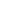 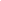 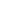 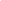 Planned Initiatives for AY 2021-22                    Add more rows as neededAssociated Strategic Plan Goal & StrategyGoal # followed by Strategy # ex: 1.3Indicate if a Diversity, Equity and Inclusiveness (DEI) Goal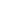 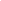 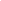 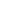 ILP CodeInstitutional Learning Priorities (ILPs)ILP 1Graduates have a deep understanding of the world.Accomplished through:ILP 1A. Foundational Skills and Disciplinary Breadth – Students will demonstrate attainment of the Learning Outcomes of the Liberal Arts and Sciences program.ILP 1B. Mastery in a Defined Body of Knowledge – Students will attain the specialized academic objectives of their major or program.ILP 1C. Engagement with Campus and Community – Students will develop personal and professional skills, goals, and ethical standards of behavior though co-curricular experiences.ILP 2Graduates know how to learn and how to apply their knowledge.Accomplished through:ILP 2A. Creative and Critical Thinking – Students will use evidence and context to increase knowledge, reason ethically, assess the quality of information, solve problems, and innovate in imaginative ways.ILP 2B. Effective Communication – Students will carefully consider and clearly articulate ideas for a range of audiences and purposes in written, spoken, technology-mediated, visual, or other forms of communication.ILP 2C. Integrative Learning – Students will apply their breadth and depth of knowledge, skills, and experience to address complex issues.ILP 3Graduates are engaged citizens who demonstrate integrity and continuous personal growth.Accomplished though:ILP 3A. Respect for People and Cultures – Students will appreciate the contributions and needs of diverse individuals and groups and understand themselves in solidarity with others locally, nationally, and globally.ILP 3B. Civic Participation in Wider Communities – Students will demonstrate their ability to work within and across communities, to apply their knowledge in the service of others, and to promote social justice.ILP 3C. Continuous Learning and Personal Growth – Students will approach the world with confidence and curiosity, appreciate the complex identities of themselves and others, and reflect critically on their experiences throughout life to make informed choices that advance their own well-being and that of the larger community.LO CodeLA&S Learning Outcomes (LA&S LOs)Alignment to ELOsLA&S 1Foundations for Lifelong LearningLifelong learning is undertaken on an ongoing basis with the aim of improving knowledge, skills and competence (AAC&U LEAP rubric). Fitchburg State students will build a foundation for ongoing learning by developing the following skills:Information Literacy: Recognize what information is needed and have the ability to locate, evaluate, and use that information effectively and ethically.Quantitative Reasoning: analyze and interpret mathematical information as a means to evaluate arguments and make informed choices.Reading: Read to extract and construct meaning through interaction and involvement with written language and other media.Speaking and Listening: Develop and apply skills for communicating effectively in any spoken or signed language, in order to disseminate knowledge, reach a broader audience, and foster understanding.Writing: Craft original texts to develop and express ideas working with different media including words, data and images. ILP 3C ILP 1A, 2AILP 1A,2AILP 1A, 2AILP 1A, 2BILP 1A, 2BLA&S 2Critical and Creative Thinking Across the CurriculumCritical thinking is a habit of mind characterized by the comprehensive exploration of issues, ideas, artifacts, and events before accepting or formulating an opinion or conclusion, while creative thinking is both the capacity to combine or synthesize existing ideas, images, or expertise in original ways and the experience of thinking, reacting, and working in an imaginative way (AAC&U LEAP VALUE rubrics). Fitchburg State students will engage in Critical and Creative thinking in a variety of ways across the Liberal Arts and Sciences disciplines:2.1 Fine Arts Expression and Analysis: Articulate, by engaging with art, music, or theater, an understanding of the expressive languages and the technical analysis of their relation to specific cultural, historical and theoretical contexts.2.2 Civic Learning: Articulate the values associated with democratic and public institutions in the context of local, national, and global perspectives, and begin to develop practical skills and knowledge required for engaged citizenship to address issues such as social justice and inequality.2.3 Diverse Perspectives: Describe and critically examine how different cultural and intellectual frameworks shape our social reality through comparative study of diverse socio-cultural institutions and practices in local or global contexts.2.4 Ethical Reasoning: Develop their ability to think critically about right and wrong human conduct, assess their own ethical values, recognize ethical issues across a variety of contexts, think about how different ethical values and perspectives might be applied to ethical dilemmas, and consider the ethically relevant ramifications of alternative actions or policies.2.5 Historical Inquiry and Analysis: Engage with an answer questions about the past by evaluating historiographical interpretations; identifying contextualizing, and critically reading historical evidence; and considering the relevance of chronology, causation, and perspective.2.6 Literacy Inquiry and Analysis: Engage with and answer questions associated with diverse literary texts in relation to historical periods, themes, genres, and/or critical theories using literary analysis, critical evaluation, and theoretical interpretations.2.7 Personal Wellness: Develop effective strategies to enhance personal wellness by applying physical, nutritional and behavioral strategies to improve the quality or state of being healthy in body and mind.2.8 Procedural and Logical Thinking: Using a rational, systematic procedure to arrive at conclusions, examine or build underlying patterns and structures, or deduce further information.2.9 Scientific Inquiry and Analysis: Engage with and answer questions about the natural, and physical worlds using scientific practices including collecting, analyzing and interpreting data. ILP 2AILP 1A,2AILP 1A, 2A,3BILP 1A, 2A,3A, 3BILP 1A, 2AILP 1A, 2AILP 1A, 2AILP 1AILP 1A, 2AILP 1A, 2ALO CodeA&S Student Learning Outcomes Alignment to ELOs or LA&S LOsA&S  1A&S LO1:Objective 1.1LO CodeBehavioral Sciences Learning Outcomes (LOs)Alignment to Division/LA&S LOs or ELOsBehSci LO 1LO CodeSociology Learning Outcomes (SOC LOs)Alignment to Department/Division/LA&S LOs or ELOsSOC 1Students will be able to understand key sociological conceptsSOC 2Students will be able to communicate sociological concepts effectively through the use of writing and/or oral skillsSOC 3Students will be able to think critically about social issues and social theoriesSOC 4Students will be able to apply sociology to social lifeSOC 5Students will develop appropriate skills for conducting sociological researchSOC 1Understand key sociological conceptsSOC 2Communicate effectivelySOC 3Think critically about social issues and social theoriesSOC4Apply sociology to social lifeSOC 5Develop the appropriate skills in doing sociological researchSOC 1100 – Intro11110SOC 3001 – Qual23-A233-ASOC 3002 – Quant2323-A3SOC 3160 – Theory3-A33-A200123ANot AddressedIntroducingBroadeningFulfillingAssessed for ProgramPLO #Assessment description (written project, oral presentation with rubric, etc.)Timing of Assessment (annual, semester, bi-annual, etc.)When assessment is to be administered in student program (internship, 4th year, 1st year, etc.)To which students will assessments administered (all, only a sample, etc.)What is the target set for the PLO? (criteria for success)SOC 1Project paperAnnual – end of AY4th yearAll majors70% at 3 or 4 ratingSOC 2Research proposalAnnual – end of AY3rd yearAll majors70% at 3 or 4 ratingSOC 3Project paperAnnual – end of AY4th yearAll majors70% at 3 or 4 ratingSOC 4Research proposalAnnual – end of AY3rd yearAll majors70% at 3 or 4 ratingSOC 5Literature review + field notesAnnual – end of AY3rd yearAll majors70% at 3 or 4 ratingPLO #Assessment description (survey, focus group, interviews, etc.)When assessment is to be administered Who will give indirect feedbackCriteria for Success or Goal to be AchievedSOC 1Graduating Student Feedback Survey / Alumni SurveysYearlyGraduates / Alumni??SOC 2Graduating Student Feedback Survey / Alumni SurveysYearlyGraduates / Alumni??SOC 3Graduating Student Feedback Survey / Alumni SurveysYearlyGraduates / Alumni??SOC 4Graduating Student Feedback Survey / Alumni SurveysYearlyGraduates / Alumni??SOC 5Graduating Student Feedback Survey / Alumni SurveysYearlyGraduates / Alumni??Program Learning OutcomeYear 1Year 2Year 3Year 4Year 5SOC 1*SOC 2*SOC 3*SOC 4*SOC 5*